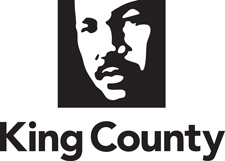 Meeting MinutesKing County Districting CommitteeWednesday, March 3, 20217:00 – 9:00 p.m.
Members Present: Sophia Danenberg, Paul Graves, Cherryl Jackson-Williams and Rob Saka.County Staff: Patrick Hamacher, Simon Farretta, Erin Arya, Mike Sinsky and Mari Isaacson.Call to Order 
Patrick Hamacher called the meeting to order at 7:04 p.m.Approval of the minutes from February 22, 2021
Member Graves moved approval of the minutes. Member Saka seconded the motion. The motion carried unanimously. Interview 1 
Members of the Districting Committee interviewed retired Judge Ann Schindler for the position of chair. Discussion of RFP for the Districting Master
Patrick Hamacher briefly recapped for the committee the process for the RFP draft for the Districting Master. Members discussed how the delay in Census data could impact their work process. Interview 2 
Members of the Districting Committee interviewed Tyrone Grandison for the position of chair.  Discussion of and possible action on selection of a Chair  
Members discussed the qualifications of the candidates for the chair position. Member Graves moved to select retired Judge Ann Schindler to serve as chair. Member Jackson-Williams seconded the motion. The motion carried unanimously. Scheduling/Next Steps  Adjournment 
The meeting adjourned at 8:27 p.m. 